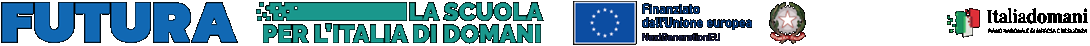 Ministero dell’Istruzione e del Merito 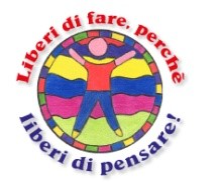 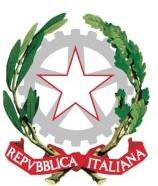 UFFICIO SCOLASTICO REGIONALE PER IL LAZIOIstituto Comprensivo “Arturo Toscanini”Via Amburgo, 5 - 04011 Aprilia  tel  0692731641 - Cod.fisc. 91017040592 - Cod.mecc. LTIC84400ELTIC84400E@PEC.ISTRUZIONE.IT    LTIC84400E@ISTRUZIONE.IT   sito web:www.ictoscaniniaprilia.edu.itAL DIRIGENTE SCOLASTICOI.C. “A.TOSCANINI” - APRILIAOGGETTO: Richiesta ferie Il/La sottoscritto/a 	     ___________           Ins.te di ScuolaPrimaria/Infanzia, in servizio nel plesso __________________________________ ;CHIEDEAlla S.V. di poter fruire delle ferie maturate relative all’anno scolastico __________________________Comunica di aver fruito di gg. __________di ferie nel corso del corrente anno scolastico ______Chiede, altresì, di poter fruire delle seguenti giornate di riposo sostitutive delle Festività Soppresse a.s. _______/________ 	gg. ____  dal ________________  al ____________________gg. ____  dal ________________  al ____________________Data 		Firma 		VISTO IL DIRIGENTE SCOLASTICOgg. ____  dal ________________  al                                 gg. ____  dal ________________  al                                  gg. ____  dal ________________  al                                 gg. ____  dal ________________  al                                  